Рабочая группа поДоговору о патентной кооперации (РСТ)Седьмая сессияЖенева, 10 - 13 июня 2014 г.РАЗЛИЧНЫЕ ПРЕДЛАГАЕМЫЕ ПОПРАВКИ К ИНСТРУКЦИИ К РСТДокумент подготовлен Международным бюроРЕЗЮМЕВ настоящем документе предлагаются поправки к Инструкции к PCT в трех областях:После официальных консультаций со всеми государствами-членами и исходя из принципиальной договоренности прекратить эксплуатацию программного обеспечения PCT-EASY с 1 июля 2015 г., предлагается изъять снижение пошлин, имеющееся для заявок, подаваемых с использованием PCT-EASY, из перечня пошлин.Предлагается требовать от заявителей, обращающихся со специальной просьбой относительно раннего перехода на национальную фазу, подавать любую просьбу о восстановлении права на приоритет в указанном или выбранном ведомстве в течение одного месяца с даты получения специальной просьбы о раннем переходе на национальную фазу.Предлагается изменить правило 90.3 путем исключения ссылки на пункт (a) правила 90bis.5 исходя из поправки к правилу 90bis.5, принятой Ассамблеей PCT в октябре 2012 г.ПРЕКРАЩЕНИЕ ЭКСПЛУАТАЦИИ PCT-EASYИСТОРИЯ ВОПРОСАУслуга PCT-EASY была внедрена в 1998 г. «в качестве первого шага к будущей системе подачи заявок, которая позволит заявителям составлять и подавать патентные заявки в электронном виде» (Бюллетень PCT 8/1998).  Услуга позволяла подавать дискету (или сейчас записываемый компакт-диск), содержащую библиографические данные, наряду с распечаткой бланка заявления и основным текстом заявки на бумаге в тот период времени, когда еще не было возможности представлять бланк заявления и основной текст заявки полностью в электронном виде.  Для заявок, подаваемых с использованием PCT-EASY, была также снижена пошлина в качестве стимула для того, чтобы представлять Международному бюро библиографические данные в электронной форме.Эта услуга быстро стала очень популярной, и к 2003 г. Она использовалась в отношении 45 процентов всех международных заявок.  Однако в тот же год полностью электронные заявки стали возможными в нескольких Получающих ведомствах, и использование PCT-EASY начало уменьшаться.  Сейчас эта услуга используется в отношении менее 2,5 процента международных заявок.  Для сравнения почти 90 процентов международных заявок подаются в полностью электронном формате.  Более того, Международное бюро теперь может предлагать аутсорсинговую услугу электронной подачи ePCT для любого Получающего ведомства, которое хочет предоставить своим заявителям возможность электронной подачи, но не может или не хочет само поддерживать необходимую дорогостоящую инфраструктуру ИТ.  Соответственно, посредством циркуляра C. PCT 1376 от 5 апреля 2013 г. Международное бюро проконсультировалось с Получающими ведомствами и неправительственными организациями, представляющими пользователей системы PCT относительно прекращения эксплуатации PCT-EASY.  В циркуляре предлагалось, чтобы PCT-EASY перестала быть признанным методом подачи международных заявок по процедуре PCT с 1 июля 2015 г.  В полученных Международным бюро ответах на циркуляр C. PCT 1376 указывалось на принципиальное согласие с предложенным прекращением эксплуатации PCT-EASY с 1 июля 2015 г.  Государства-члены были впоследствии информированы циркуляром C. PCT 1408 от 13 марта 2014 г. о том, что Международное бюро предпримет необходимые шаги к осуществлению принципиальной договоренности о прекращении использования PCT-EASY с этой даты.ПРЕДЛОЖЕНИЕТаким образом, предлагается убрать соответствующее сокращение пошлины для подачи заявок с использованием PCT-EASY из перечня пошлин согласно Инструкции к PCT с 1 июля 2015 г. и соответствующим образом изменить перечень пошлин, как это изложено в приложении к настоящему документу.  Помимо того, предлагается, чтобы эти поправки к перечню пошлин PCT вступили в силу 1 июля 2015 г. и применялись ко всем международным заявкам, поданным на эту дату или после этой даты.Международное бюро проконсультируется посредством циркуляров PCT относительно последующих изменений, которые потребуется внести в Административную инструкцию к PCT и в Руководство для Получающего ведомства после принятия этих предлагаемых поправок.  Хотя функции PCT-EASY будут, таким образом, официально изъяты из программного обеспечения электронной подачи заявок PCT-SAFE с 1 июля 2015 г., следует отметить, что ведомства могут, разумеется, решить прекратить принимать подаваемые международные заявки с использованием PCT-EASY в любое время до официальной даты прекращения эксплуатации.  Если дискеты PCT-EASY будут поступать после этой даты (создаваемые версиями PCT-SAFE до изменения), международная заявка все равно будет принята, и дискету можно будет направлять в Международное бюро, однако международная заявка будет рассматриваться как поданная на бумаге, и не будет предоставляться никакой скидки с пошлины за подачу.ВОССТАНОВЛЕНИЕ ПРАВА НА ПРИОРИТЕТ УКАЗАННЫМИ ВЕДОМСТВАМИ ПОСЛЕ РАННЕГО переХОДА НА НАЦИОНАЛЬНУЮ ФАЗУ ИСТОРИЯ ВОПРОСАС 1 апреля 2007 г. Заявители могут просить о восстановлении права на приоритет, если международная заявка имеет дату международной подачи, которая является более поздней, чем дата, на которую истек приоритетный период, но которая находится в пределах двух месяцев с даты истечения приоритетного периода.  Это согласуется с положениями о восстановлении права на приоритет согласно Договору о патентном праве.  Просьба о восстановлении права на приоритет может подаваться в Получающее ведомство (правило 26bis.3) или в указанное/выбранное ведомство (правила 49ter.2 и 76.5).Срок, указанный согласно правилу 49ter.2(b)(i) для подачи просьбы о восстановлении права на приоритет в указанное ведомство, был установлен в один месяц с применимого срока для перехода на национальную фазу в соответствии со статьей 22, поскольку считалось разумным дать заявителю по крайней мере один месяц с применимого срока перехода на национальную фазу для того, чтобы обратиться с просьбой о восстановлении в указанное ведомство (см. стр. 15 приложения I к документу PCT/R/WG/5/7).  Однако в случае раннего перехода на национальную фазу срок, установленный в правиле 49ter.2(b)(i) для подачи просьбы о восстановлении права на приоритет в указанное ведомство, может составить несколько месяцев после того, как начались процедуры национальной фазы.  Пример:  применимый срок согласно статье 22 для перехода на национальную фазу в ведомстве X составляет 30 месяцев с даты приоритета;  заявитель переходит на национальную фазу в этом ведомстве раньше, скажем через 21 месяц, и просит начать процедуры национальной фазы в этом ведомстве;  согласно нынешнему правилу 49ter.2(b)(i), срок для обращения с просьбой о восстановлении права на приоритет в ведомстве X истекает лишь через 31 месяц с даты приоритета, то есть через восемь месяцев после того, как это ведомство начало процедуры национальной фазы.  Поэтому возможно, что указанное или выбранное ведомство получает просьбу о восстановлении на очень позднем этапе в процедурах национальной фазы.  И все же, как представляется, нет никаких причин для того, чтобы, если делается специальная просьба о раннем переходе на национальную фазу, заявитель не мог подать просьбу о восстановлении в начале процедур национальной фазы.ПРЕДЛОЖЕНИЕПоэтому предлагается изменить правило 49ter.2(b)(i), как это изложено в приложении к настоящему документу, потребовав, чтобы, если в соответствии со статьей 23(2) делается специальная просьба о раннем переходе на национальную фазу в указанном ведомстве, любая просьба о восстановлении права на приоритет подавалась в течение одного месяца с даты, на которую специальная просьба получена указанным ведомством (хотя указанные ведомства будут по-прежнему вольны предлагать более длительные периоды, если есть такое желание).  Также предлагается изменить правило 76.5, как это изложено в приложении, с тем чтобы это требование также применялось к раннему переходу на национальную фазу в выбранном ведомстве после того, как подается специальная просьба согласно статье 40(2).  Кроме того, предлагается, чтобы эти поправки применялись к любой специальной просьбе согласно статье 23(2) или статье 40(2), полученной 1 июля 2015 г. или после этой даты.ЛОГИЧЕСКИ ВЫТЕКАЮЩАЯ ПОПРАВКА К ПРАВИЛУ 90.3ИСТОРИЯ ВОПРОСАНа своей сорок третьей сессии в октябре 2012 г. Ассамблея PCT приняла набор поправок к Инструкции с целью упростить процедуры для заявителей исходя из принятия Закона об американских изобретениях (см. документ PCT/A/43/4 и пункты 28 - 33 документа PCT/A/43/7).  Одна из этих поправок касалась изъятия специальной процедуры, которая применялась тогда, когда было невозможно получить подпись изобретателя, который был назван в качестве заявителя только для цели указания Соединенных Штатов Америки.  В частности, что касается изъятий согласно правилу 90bis, то из правила 90bis.5 был исключен пункт (b), а в пункте (a) была убрана нумерация пунктов.  Однако в то время упустили из виду необходимость в логически вытекающей поправке к правилу 90.3 (исключение ссылки на пункт (a) правила 90bis.5).ПРЕДЛОЖЕНИЕТаким образом, предлагается изменить правило 90.3 путем исключения ссылки на пункт (a) правила 90bis.5, как это изложено в приложении к настоящему документу, с тем чтобы эта поправка вступила в силу 1 июля 2015 г.Рабочей группе предлагается рассмотреть предлагаемые поправки к Инструкции, содержащиеся в приложении к настоящему документу.[Приложение следует]ПРЕДЛАГАЕМЫЕ ПОПРАВКИ К ИНСТРУКЦИИ К PCT СОДЕРЖАНИЕПравило 49ter   Последствия восстановления права на приоритет Получающим ведомством;последствия восстановления права на приоритет указанным ведомством	249ter.1   [Без изменений]	249ter.2   Восстановление права на приоритет указанным ведомством	2Правило 76   Перевод приоритетного документа; применение некоторых правил к
процедурам, применяемым выбранными ведомствами	476.1 - 76.4   [Без изменений]	476.5   Применение некоторых правил к процедурам в выбранных ведомствах	4Правило 90   Агенты и общие представители	590.1 и 90.2   [Без изменений]	590.3   Последствия действий агентов и общих представителей или последствия действий в отношении агентов и общих представителей	590.4 - 90.6   [Без изменений]	5ПЕРЕЧЕНЬ ПОШЛИН	6Правило 49ter  
Последствия восстановления права на приоритет Получающим ведомством;  
последствия восстановления права на приоритет указанным ведомством49ter.1   [Без изменений]49ter.2   Восстановление права на приоритет указанным ведомством	(a)  [Без изменений] Если международная заявка содержит притязание на приоритет предшествующей заявки и имеет дату международной подачи, которая является более поздней, чем дата, на которую истек приоритетный период, но которая находится в пределах двух месяцев с даты истечения приоритетного периода, то указанное ведомство, по просьбе заявителя в соответствии с пунктом (b), восстанавливает право на приоритет, если это ведомство устанавливает, что применяемый им критерий («критерий восстановления») удовлетворен, а именно, что неподача международной заявки в течение приоритетного периода:	(i)	имела место несмотря на принятие должных мер, требуемых обстоятельствами; или 	(ii)	являлась непреднамеренной.Каждое указанное ведомство применяет по крайней мере один из этих критериев и может применять их оба.	(b)  Просьба в соответствии с пунктом (a):	(i)	подается в указанное ведомство в течение одного месяца с применимого срока в соответствии со статьей 22 или, если заявитель обращается со специальной просьбой в указанное ведомство согласно статье 23(2), в течение одного месяца с даты получения этой просьбы указанным ведомством;	(ii)	 и (iii)  [Без изменений] 	(c) - (h)  [Без изменений] Правило 76  
Перевод приоритетного документа; применение некоторых правил к
процедурам, применяемым выбранными ведомствами76.1 - 76.4   [Без изменений]76.5   Применение некоторых правил к процедурам в выбранных ведомствах	Правила 13ter.3, 20.8(c), 22.1(g), 47.1, 49, 49bis, 49ter и 51bis применяются при условии, что:  	(i)	[Без изменений];	(ii)	любая ссылка в упомянутых правилах на статью 22, статью 23(2) или статью 24(2) понимается как ссылка, соответственно, на статью 39(1), на статью 40(2) или на статью 39(3);	(iii)	- (v)  [Без изменений] Правило 90  
Агенты и общие представители90.1 и 90.2   [Без изменений]90.3   Последствия действий агентов и общих представителей или последствия действий в отношении агентов и общих представителей 	(a) и (b)  [Без изменений]	(c)  С учетом второго предложения правила 90bis.5(a) любое действие общего представителя или его агента или по отношению к ним имеет последствия действия, осуществленного всеми заявителями или по отношению к ним.90.4 - 90.6   [Без изменений]ПЕРЕЧЕНЬ ПОШЛИН  [Конец приложения и документа]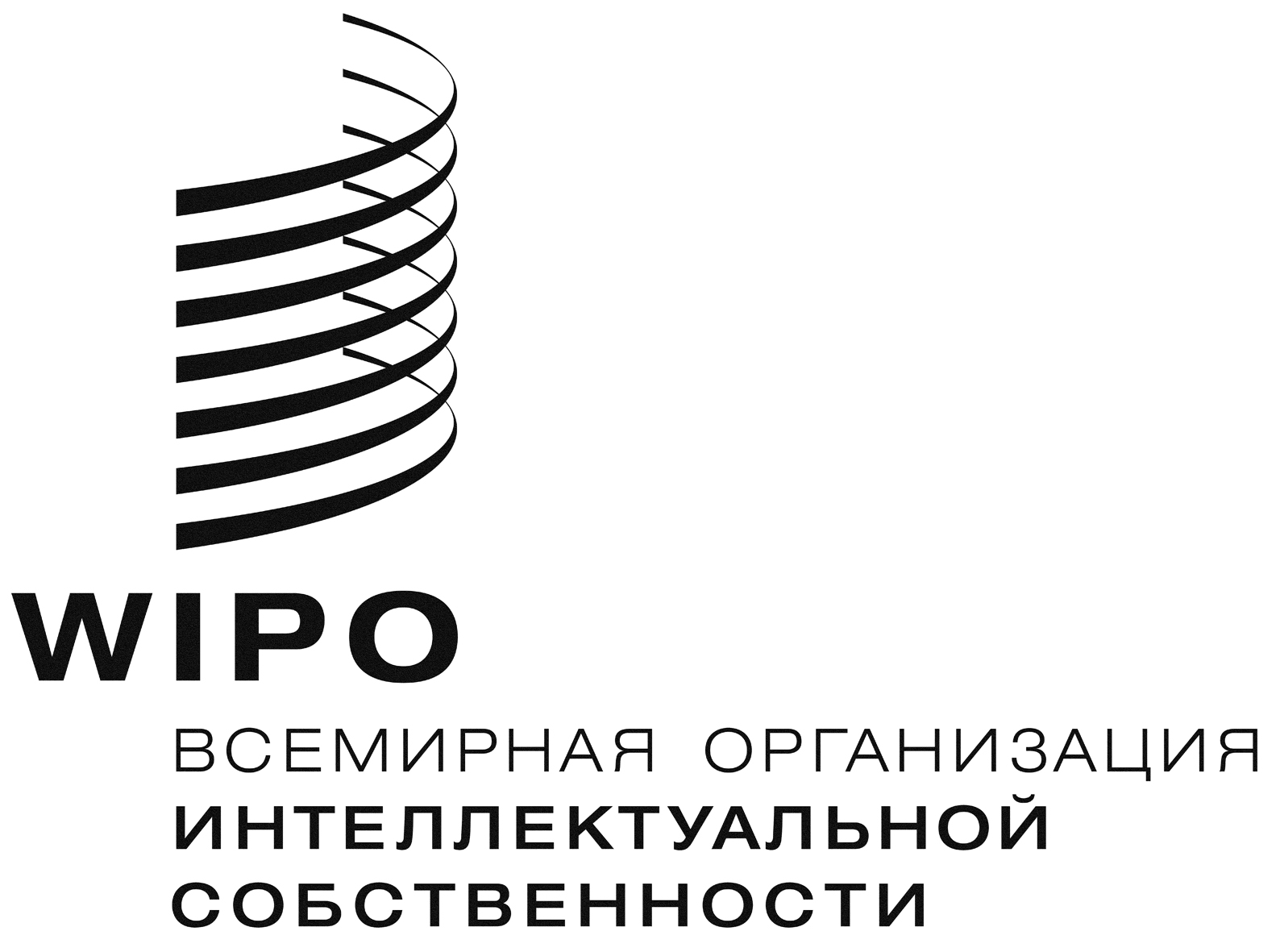 RPCT/WG/7/15    PCT/WG/7/15    PCT/WG/7/15    оригинал:  английскийоригинал:  английскийоригинал:  английскийдата:  29 апреля 2014 г.дата:  29 апреля 2014 г.дата:  29 апреля 2014 г.ПошлиныПошлиныПошлиныРазмерыРазмеры1.Международная пошлина за подачу:
(правило 15.2)Международная пошлина за подачу:
(правило 15.2)	[Без изменений]	[Без изменений]2.Пошлина за обработку дополнительного поиска:
(правило 45bis.2)Пошлина за обработку дополнительного поиска:
(правило 45bis.2)	[Без изменений]	[Без изменений]3.Пошлина за обработку:
(правило 57.2)Пошлина за обработку:
(правило 57.2)	[Без изменений]	[Без изменений]Снижение пошлинСнижение пошлинСнижение пошлин4.	Международная пошлина за подачу уменьшается на нижеследующую сумму, если международная заявка, как это предусмотрено Административной инструкцией, подается:4.	Международная пошлина за подачу уменьшается на нижеследующую сумму, если международная заявка, как это предусмотрено Административной инструкцией, подается:4.	Международная пошлина за подачу уменьшается на нижеследующую сумму, если международная заявка, как это предусмотрено Административной инструкцией, подается:4.	Международная пошлина за подачу уменьшается на нижеследующую сумму, если международная заявка, как это предусмотрено Административной инструкцией, подается:4.	Международная пошлина за подачу уменьшается на нижеследующую сумму, если международная заявка, как это предусмотрено Административной инструкцией, подается:(a)	на бумаге вместе с копией заявления и реферата в электронной форме, в символьно-кодированном формате:(a)	на бумаге вместе с копией заявления и реферата в электронной форме, в символьно-кодированном формате:

	100 	шв. франков

	100 	шв. франков(b)(a)	в электронной форме, заявление не в символьно-кодированном формате:(b)(a)	в электронной форме, заявление не в символьно-кодированном формате:
	[Без изменений]
	[Без изменений](c)(b)	в электронной форме, заявление в символьно-кодированном формате:(c)(b)	в электронной форме, заявление в символьно-кодированном формате:
	[Без изменений]
	[Без изменений](d)(c)	в электронной форме, заявление, описание, формула изобретения и реферат в символьно-кодированном формате(d)(c)	в электронной форме, заявление, описание, формула изобретения и реферат в символьно-кодированном формате

	[Без изменений]

	[Без изменений]5.	[Без изменений] 5.	[Без изменений] 5.	[Без изменений] 5.	[Без изменений] 5.	[Без изменений] 